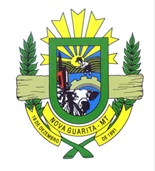 ESTADO DE MATO GROSSOCÂMARA MUNICIPAL DE VEREADORESNOVA GUARITA – MTGabinete do Presidente15ª SESSÃO ORDINÁRIADia 04 de outubro de 2022— 07h30min —— ORDEM DO DIA —        1 – Projeto de Lei nº 911/2022EMENTA: “ DISPÕE SOBFE A CONTRATAÇÃO POR TEMPO DETERMINADO PARA ATENDER A NECESSIDADE TEMPORÁRIA DE EXCEPCIONAL INTERESSE PÚBLICO NOS TERMOS DO INCISO IX DO ART. 37 DA CONSTITUIÇÃO FEDERAL, E DÁ OUTRAS PROVIDÊNCIAS.”  2 – Requerimento nº 003/2022  ASSUNTO: “REQUER AO CHEFE DO PODER EXECUTIVO MUNICIPAL OBTER INFORMAÇÕES SOBRE A DESTINAÇÃO DETALHADA DOS RECURSOS FEDERAIS RECEBIDO NO QUAL FORAM DESTINADOS AO COVID-19, EM ESPECIAL A LEI COMPLEMENTAR Nº.173, DE MAIO DE 2020 ”.  3 – Moção de Aplauso nº 002/2022  ASSUNTO: “AOS PARTICIPANTES DO FESTIVAL DE CANÇÃO GUARITENSE REGIONAL (FESCANG) PELA ÓTIMA REPRESENTATIVIDADE NO MUNÍCIPIO”.HEITOR BALESTRINPresidente                                                                                                                                                          Nova Guarita- MT, 30 de setembro de 2022.Avenida dos Migrantes, Travessa Moacir Kramer S/nº – Centro – CEP 78508-000 – Nova Guarita - MT – Fone: (66) 3574-1166.Email: legislativo@novaguarita.mt.leg.br site: www.novaguarita.mt.leg.br